PLAN DE TUTORÍA, ORIENTACIÓN EDUCATIVA Y CONVIVENCIA ESCOLAR INSTITUCIONAL I. DATOS GENERALES II. MARCO LEGAL III. FUNDAMENTACIÓN (parte axiológica) IV. OBJETIVOS 4.1 Objetivo general 4.2 Objetivos específicos V. COMPETENCIAS AFINES PARA LA TUTORÍA. Competencia 1: Construye su identidad. Competencia 16: Convive y participa democráticamente. Competencia 29: Gestiona su aprendizaje de manera autónoma. V. ACTIVIDADES VI. RECURSOS VII. EVALUACIÓN: (Se realizará cada final de semestre)Cusco, marzo del 2021 ANEXOS Anexo 1: Reuniones de Trabajo colegiado 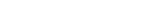 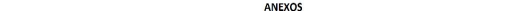 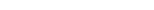 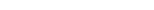 CRONOGRAMA DE REUNIONES DE TRABAJO COLEGIADO – TOE 2021NIVEL INICIAL NIVEL PRIMARIA NIVEL SECUNDARIA 1.1 UGEL CUSCO1.1 UGEL CUSCO1.2 Institución Educativa SALESIANO1.3 Integrantes del Comité de Tutoría y Orientación Educativa Director: P. Alejandro Jesús Arango Ramos SDB Subdirector: Prof. Edwin Gamarra Santisteban Coordinador de Tutoría: Prof. Omar Espinoza Gonzales Coordinador de Pastoral: P. Elmer Jaramillo Soto SDB Coordinador de Relaciones Humanas: Prof. Manuel Azpilcueta García Psicólogo: Deniss Yesenia Quispitupa Rojas / Liliana Gudiel Loayza/Jonathan Aguilar Bueno.1.3 Integrantes del Comité de Tutoría y Orientación Educativa Director: P. Alejandro Jesús Arango Ramos SDB Subdirector: Prof. Edwin Gamarra Santisteban Coordinador de Tutoría: Prof. Omar Espinoza Gonzales Coordinador de Pastoral: P. Elmer Jaramillo Soto SDB Coordinador de Relaciones Humanas: Prof. Manuel Azpilcueta García Psicólogo: Deniss Yesenia Quispitupa Rojas / Liliana Gudiel Loayza/Jonathan Aguilar Bueno.GRADO Y SECCIÓN3 AÑOS LILA  APELLIDOS NOMBRESHORARIO DE TUTORÍAHORARIO DE TUTORÍAGRADO Y SECCIÓN3 AÑOS LILA  APELLIDOS NOMBRES DÍA HORAGRADO Y SECCIÓN3 AÑOS LILA LECAROS CUSIPAUCAR Ana María Jueves 08:20 – 09:003 AÑOS ANARANJADO SANCHO YAÑEZ Sandra Jueves 08:20 – 09:004 AÑOS VERDE DAVALOS ÁLVAREZ Shiarlot Lunes 08:20 – 09:004 AÑOS AMARILLO AQUIZE ESTRADA Sindi Lunes 08:20 – 09:005 AÑOS AZUL ARCE MARMANILLO Lisseth Miércoles 08:20 – 09:005 AÑOS ROJO CONDORI SUTTA Marisol Lunes 08:20 – 09:00GRADO Y SECCIÓN APELLIDOS NOMBRESHORARIO DE TUTORÍAHORARIO DE TUTORÍAGRADO Y SECCIÓN APELLIDOS NOMBRES DÍA HORA1° - A PIMENTEL BACA Diana Lunes 12:20 – 13:151° - B APAZA CANAZA Marisol Lunes 12:20 – 13:151° - C CÁCERES INOCENCIOZeida Lunes 12:20 – 13:152° - A SAIRE ÁLVAREZ Victoria Martes 12:20 – 13:152° - B CASAFRANCA OLAVEYanina Martes 12:20 – 13:152° - C SALINAS ESTRADA Julia C. Martes 12:20 – 13:153° - A HUAMÁN MOREANODina Martes 12:20 – 13:153° - BVILLAVICENCIO LA TORREJuan C. Martes 12:20 – 13:154° - A TUPAYACHI VALENCIAZara A.  Lunes 10:10 – 10:554° - B RÍOS DURAN Javier L. Martes 12:20 – 13:155° - A TORRES ARAGONEZ Silvia Martes 12:20 – 13:155° - B SALAZAR FANFÁN Luis Á. Lunes 12:20 – 13:156° - A LÁZARO BARRIOS Edwin Jueves 12:20 – 13:156° - B ESCOBAR CONTRERASWilliam Miércoles 12:20 – 13:15GRADO YSECCIÓNAPELLIDOS NOMBRESHORARIO DE TUTORÍAHORARIO DE TUTORÍAGRADO YSECCIÓNAPELLIDOS NOMBRES DÍA HORA1° - A CASTELO FLORES David Jueves 12:30 – 13:301° - B GONZALES ACUÑA RichardJueves 12:30 – 13:302° - A CASTILLO LEIVA JesúsMiércoles  12:30 – 13:302° - B ITURRIAGA LUNA ElioMiércoles  12:30 – 13:303° - A GAMARRA SANTISTEBAN EdwinMartes 12:30 – 13:303° - B ESPINOZA GONZALES OmarMartes 12:30 – 13:304° - A MARTINEZ CUBILLAS JuanaLunes 12:30 – 13:304° - B CORONADO VASQUEZ KatoLunes 12:30 – 13:305° - A SALINAS VALDIVIA CarlosLunes 12:30 – 13:305° - B CÓRDOVA HUAMAN FredyLunes 12:30 – 13:30Decreto Supremo Nº 004-2018-MINEDU- Aprueban los “Lineamientos para laGestión de la Convivencia Escolar, la Prevención y la atención de la Violencia contra Niñas,Niños y Adolescentes”, Resolución Vice Ministerial 079-2020-MINEDU que aprueba laNorma Técnica denominada “Orientaciones para el desarrollo del año escolar 2020 en las IEy programas educativos de la Educación Básica”. Decreto de Urgencia N° 025-2020, que dictamedidas urgentes y excepcionales destinadas a reforzar el sistema de vigilancia y respuestasanitaria frente al COVID-19. Decreto Supremo N° 044-2020-PCM declara Estado deEmergencia Nacional por el plazo de 15 días y dispóngase el aislamiento social obligatorio.(Cuarentena), por las graves circunstancias que afectan la vida de la nación a consecuenciadel brote el COVID 19. Resolución Ministerial Nº 055-2020-TR, “Guía para la prevención delCoronavirus en el ámbito laboral”. Directiva N° 006 - 2020 – GRU – DREU – DGP.Orientaciones Complementarias para el año escolar 2020 en Instituciones Educativas yProgramas Educativos de la Educación Básica – Región Cusco. Guía Metodológica de Tutoríay Orientación Educativa para las Instituciones Educativas de la Educación Básica Regular delNivel Secundaria. Orientaciones para el Plan de Tutoría de Aula. Resolución ViceministerialN° 212-2020-MINEDU. Artículo 1. Dispone derogar las Normas para el Desarrollo de las Acciones deTutoría y Orientación Educativa en las Direcciones Regionales de Educación, Unidades de GestiónEducativa Local e Instituciones Educativas; aprobadas por la Resolución Directoral Nº 0343-2010-ED.Artículo 2. Aprobar el documento normativo denominado “Lineamientos de Tutoría y OrientaciónEducativa para la Educación Básica”, el mismo que, como anexo, forma parte de la presenteresolución. Resolución Viceministerial N° 005-2021-MINEDU. Artículo 1. Aprobar el documentonormativo denominado “Estrategia para el fortalecimiento de la gestión de la convivencia escolar, laprevención y la atención de la violencia en las instancias de gestión educativa descentralizada”; elmismo que, como Anexo, forma parte de la presente Resolución.La Tutoría y la Orientación Educativa contribuyen al desarrollo de competencias para la vidade los educandos, articulan acciones con todos los actores de la comunidad educativa paragenerar una convivencia escolar democrática, inclusiva e intercultural; y busca promover laautonomía socioemocional del educando y la corresponsabilidad en el cultivo de amistadesproactivas, respetuosas y serenas. Por ello, TOE tiene un carácter preventivo que involucraa toda la comunidad educativa, en especial a la familia, a realizar acciones oportunas conlos educandos para el desarrollo pleno de sus potencialidades y aspiraciones personales. Eleducador que interviene como TUTOR, tiene una responsabilidad que va más allá deimpartir una asignatura. El Tutor está atento a las necesidades de los educandos, cultiva una sanapreocupación sobre la modalidad de su interactuar, observa la relación con sus pares, losvínculos que establece a nivel de grupo, y promueve el desarrollo de sus habilidades ycapacidades. El comportamiento diario de los educandos suele ser objeto de atención ya quepueden mostrar conductas inadecuadas, como: ciberbullying, dificultades de atención yconcentración, incumplimiento de normas de convivencia en las clases sincrónicas yentrega de productos fuera de los tiempos indicados, generando debilidades a nivelsocioemocional y académico. La causa principal de estos diversos problemas puede radicaren el inadecuado acompañamiento afectivo y académico de los padres, la falta decomunicación, el círculo de la violencia familiar, social y otros factores ligados al entornoacadémico, social y familiar. Nace así, la necesidad de establecer un canal de comunicación entre el colegio,educandos y familia, con el soporte adecuado de la tecnología digital.Orientar, acompañar e intervenir en la dimensión socioemocional y la gestiónautónoma de sus aprendizajes de los educandos y sus familias, fortaleciendo la construcciónde su identidad mediante el cultivo de valores y actitudes para la convivencia pacífica ydemocrática con énfasis en la responsabilidad, la solidaridad, el cuidado de uno mismo y delos demás.1. Acompañar a los educandos en sus procesos de desarrollo en las competencias deaprendizaje y en la dimensión socioemocional. 2. Acompañar el desarrollo de actividades de intervención psicopedagógica por partede los tutores. 3. Acompañar a los padres de familia, colaborando con su labor educadora, ofreciéndoles insumos para alentar el desarrollo de la autonomía, responsabilidad ycorresponsabilidad en sus hijos.ACTIVIDADES DE TUTORÍA, ORIENTACIÓN EDUCATIVA Y CONVIVENCIA ESCOLAR SALESIANAACTIVIDADES DE TUTORÍA, ORIENTACIÓN EDUCATIVA Y CONVIVENCIA ESCOLAR SALESIANAACTIVIDADES DE TUTORÍA, ORIENTACIÓN EDUCATIVA Y CONVIVENCIA ESCOLAR SALESIANAACTIVIDADES DE TUTORÍA, ORIENTACIÓN EDUCATIVA Y CONVIVENCIA ESCOLAR SALESIANAACTIVIDADES DE TUTORÍA, ORIENTACIÓN EDUCATIVA Y CONVIVENCIA ESCOLAR SALESIANALíneas Estratégicas Actividades Responsables Beneficiarios CronogramaActividades Formativas Pastorales - litúrgicas(celebrativas, sacramentales, etc.)Dirigidas a fortalecerla Tutoría yOrientación Educativa Religiosa yCarismática.MOMENTOS DEESPIRITUALIDAD Oraciones en familia para las mañanas y fines de semana.P. AlejandroArango R.  P. Elmer  Jaramillo.Educandosde los tresniveles. Padres defamilia. Profesores yadministrativos.MARZO A DICIEMBREActividades Formativas preventivas (campañas, programas, intervenciones, ferias, foros y otros)dirigidas afortalecer la Tutoríay OrientaciónEducativa Ciudadana.CHARLAS, CONFERENCIASSOBRE TEMASESPECÍFICOSPOR FACEBOOK, ZOOM, GOOGLEY SIEWEB.P. ElmerJaramillo. Coordinació n de TOE. Ps. LilianaGUDIEL L. Ps. DenissYeseniaQUISPITUPAPs. Jonathan AGUILARBUENO. Educandosde los tresniveles. Padres defamilia.Actividades Formativas preventivas (campañas, programas, intervenciones, ferias, foros y otros)dirigidas afortalecer la Tutoríay OrientaciónEducativa Ciudadana.Acompañamientopsicopedagógico(área asistencial)P. ElmerJaramillo. Coordinació n de TOE. Ps. LilianaGUDIEL L. Ps. DenissYeseniaQUISPITUPAPs. Jonathan AGUILARBUENO. Educandosde los tresniveles. Padres defamilia.MARZO A NOVIEMBREActividades Formativas preventivas (campañas, programas, intervenciones, ferias, foros y otros)dirigidas afortalecer la Tutoríay OrientaciónEducativa Ciudadana.Acompañamientoa tutores de aula.(área asistencial)P. ElmerJaramillo. Coordinació n de TOE. Ps. LilianaGUDIEL L. Ps. DenissYeseniaQUISPITUPAPs. Jonathan AGUILARBUENO. Educandosde los tresniveles. Padres defamilia.MARZO A NOVIEMBREActividades Formativas preventivas (campañas, programas, intervenciones, ferias, foros y otros)dirigidas afortalecer la Tutoríay OrientaciónEducativa Ciudadana.AcompañamientotutorialP. ElmerJaramillo. Coordinació n de TOE. Ps. LilianaGUDIEL L. Ps. DenissYeseniaQUISPITUPAPs. Jonathan AGUILARBUENO. Educandosde los tresniveles. Padres defamilia.∙ Dimensióncognitiva: - Proyecto deEstimulacióndel lenguaje.(3, 4 años1° deprimaria)- Proyecto deatención yconcentración(5 años) - Proyecto deatención yconcentración(2do grado deprimaria) ∙ DimensiónSocioafectiva.- Habilidadessocioemocionales. - Proyecto deautonomía(3ro y 4to deprimaria) - Taller deEmpatía, Tolerancia yTrabajo enEquipo (5to y6to deprimaria) - ProyectoAutoestima(5to y 6to deprimaria) y MAYO, JUNIO y JULIO AGOSTO Y SETIEMBRE SETIEMBRE (A solicitud del tutor) MAYO Y JUNIO JULIO Y AGOSTO OCTUBRE- Orientacióngrupal PLAN DEMEJORAJULIO A NOVIEMBRE.- EvaluaciónScreeningBienestar Emocional.MARZO - ABRILDESARROLLODE ESPACIOSRECREATIVOSLIGADOS A LASDIMENSIONESCOGNITIVA, SOCIOEMOCIONAL Y PLAN DEMEJORA. - Hacer ejerciciosfísicos juntos.- Cocinar enfamilia - Leer juntos- Crear historiasjuntos - Mirar unapelícula enfamilia - Hacer manualidadesen familia. - Juegos de mesa- Jugar videojuegosjuntos - Ayudar en losquehaceres delhogar.ABRIL A NOVIEMBRE.Trabajo conConsejo DirectivoSupérate. Soporte Socioemocional yEscuela deFamilia.Lic. Alexander el Peralta.Educandosde los tresniveles. Padres defamilia. Personal dela CEPSALESIANODE MARZO A DICIEMBRE.Promoción de laconvivencia- Realización de laTutoría individual, grupal yfamiliar. - Charlas deprevención. - Detección decasos. - Favorecer lasnormas deconvivencia. - Adoptar lasmedidas preventivasnecesarias. - Potenciar lacomunicaciónconstante ydirecta de loseducadores conlos padres yeducandos- asignar lasmedidas correctoras. - Elaborar estrategias parapromover laconvivenciaescolar en la IE.Coordinaciónde TOECoordinaciónde RR.HH.Educandosde los tres –  niveles. Padres defamilia. Profesores.DE MARZO A DICIEMBRE.Trabajo con familias(propias de la tutoría/pastoral familiar)- Potenciar lacomunicaciónconstante y directa de loseducadores conlos padres yeducandos. MOMENTOS DEESPIRITUALIDAD- Oraciones enfamilia para lasCoordinaciónde TOE. Coordinación de Pastoral.Padres defamilia yeducandos.DE MARZO A DICIEMBRE.mañanas y finesde semana.ParticipaciónestudiantilParticipaciónactiva y efectivade los educandosen diversasactividades dentro o fuera delhorario sincrónicode caráctercultural, artístico,deportivo y/orecreativo. Formación dejuntas directivaspor salones.Coordinaciónde Tutoría.Educadoresdel proyectode Gimnasio Ps. Liliana GUDIEL L.Ps. Deniss Yesenia QUISPITUPA Ps. Jonathan AGUILARBUENO.Educandosde los tresniveles. Padres defamilia.  Educadores. DE MARZO A DICIEMBRE.Atención de casos deproblemáticas psicosociales deestudiantes- Detección ydiagnóstico encasos o violencia entrealumnos porparte del tutor yeducadores. - Realización deDerivaciones alDepartamentoPsicopedagógico. ACOMPAÑA-MIENTOPSICOLÓGICOPs. LilianaGUDIELL.Ps. Deniss Yesenia  QUISPITUPA Ps. JonathanAGUILARBUENO. Coordinación de TOE.Educandosde los tresniveles. Padres defamilia.  Educadores. DE MARZO A DICIEMBRE.Gestión de la TOEAsistencia técnicaAcompañamiento ymonitoreo Reuniones de trabajocolegiado. Articulación conaliados.Organizar reuniones con el comité de tutoría. Elaborar el Plande TOE y ConvivenciaEscolar Institucional. Elaborar el cronograma dereuniones con laCoordinaciónde TOE.Educandosde los tresniveles. Padres defamilia. Educadoresy administrativos.DE FEBRERO A MARZO.oficina de Psicopedagogíala Coordinaciónde RR.HH. Elaborar elcronograma dereuniones deTrabajo colegiadopara la tutoría.Elaborar el Plande Acompañamientoy monitoreodocente. Coordinar laasistencia acursos virtualessobre acompañamientoTutorial. Coordinar conaliados estratégicos (Policía Nacional,Bomberos, Defensa Civil,Posta médicas,entre otros.) y 6.1 Recursos humanos: Educadores, tutores, psicólogos, Coordinación de TOE de los tres niveles,Coordinación de RR. HH, Coordinación de TOE.6.2 Recursos materiales: Subsidios del diplomado en tutoría desarrollado con la Escuela deCapacitación Pedagógica y UNIR (Planes de Acción), Guía para la tutoría (Minedu)6.3 Recursos financieros: Implementación del diplomado Experto en Tutoría y Orientación Educativa.MATRIZ DE EVALUACIÓN SEMESTRALMATRIZ DE EVALUACIÓN SEMESTRALMATRIZ DE EVALUACIÓN SEMESTRALMATRIZ DE EVALUACIÓN SEMESTRALActividades programadas por líneasestratégicasLogros (cuantitativos ycualitativos) Dificultades Medidas adoptadasActividades Formativas Pastoraleslitúrgicas (celebrativas, sacramentales,etc.) Dirigidas a fortalecer la Tutoría yOrientación Educativa Religiosa yCarismática.Se cumple con la - realización de oraciones en familia para las mañanas y fines de semana.- En ocasiones setiene problemastécnicos con el internet.La oficina de comunicación adopta lasmedidas de prevención. Actividades Formativas preventivas(campañas, programas, intervenciones,ferias, foros y otros) dirigidas afortalecer la Tutoría y OrientaciónEducativa Ciudadana.- Se ha cumplido con larealización de los siguientes programas: - Evaluación deeducandos nuevos.(Mes de febrero) - Proyecto deEstimulación dellenguaje. (3, 4 años y1° de primaria) 100 %.- Proyecto deautonomía (3ro y 4tode primaria) 100 %- Proyecto Empatía,Tolerancia y Trabajoen Equipo (6to deprimaria) 100 %- GÍA de tutoría. - Se tiene el apoyoincondicional de lostutores y profesores.- Solo se cuentacon una sola cuenta Zoom que tiene queser compartida con los psicólogos. - En la realización de entrevistas con padres de familia, existedificultades de horarios. - Desde el 2dosemestre no secuenta con unpsicólogo parael nivelsecundaria.La oficina depsicopedagogía, seadapta a los horarios delos padres de familia.  Contratar un profesionalde psicología para elnivel de secundaria.Promoción de la convivencia - Se ha efectuado lassiguientes actividades:- Tutoría individual,grupal y familiar 80%- Detección de casos.80%. - Elaboración de normasde convivencia. 100%Se necesitafortalecer el desarrollo de latutoría grupal e individual por parte de ciertostutores. Mayor seguimiento aeducandos y susfamilias paradetectar inconvenientes oIncidir la comunicacióncon las familias.- Adoptar las medidaspreventivas necesarias. - Comunicación constante y directa delos educadores con lospadres y educandos.70 %. - Elaborar estrategiaspara promover laconvivencia escolarpacífica en la IE. (Pormedio de la tutoríagrupal e individual)problemas queestén afectándolos.Trabajo con familias (propias de la tutoría/pastoral familiar)- Soporte emocional dela coordinación pastoral a familias encasos de duelo ysituaciones Covid 19.- Escuela de familia 50 %- Se cumplió con laejecución de talleresde soporte emocionaldirigidos a las familiasen los tres niveles pormedio de laconsultoría Supérate.Hermetismo deciertas familias en comunicar al tutor. - Ausentismo deciertos padresde familia aestos eventos.Invitar al diálogo a lasfamilias por medio de la oficina de psicopedagogía u otrosestamentos para quemejore la comunicación.La oficina depsicopedagogía, seadapta a los horarios de los padres de familia. Participación estudiantil - Se han organizado lasjuntas directivas decada salón en los tresniveles. - Se participó en elPrimer Encuentro deEstudiantes Salesianos del Perú.Por la coyunturano se ha podido participar en otras actividades.Atención de casos de problemáticaspsicosociales de estudiantes- Entrevistas eintervención aeducandos y familias.- Ciertos tutores,no derivan a educandos para el acompañamientoemocional.Dialogar con los tutoresque no pudieron derivar a ciertos educandos de su grado.- Soporte emocional encasos situacionesCovid 19. - Intervención delprograma de SanaConvivencia (educandos y familia)- Acompañamiento yorientación aeducandos conterapias externas.(Padres de familia,tutores, profesores ypsicólogo de nivel)Gestión de la TOE Asistencia técnica Acompañamiento y monitoreo Reuniones de trabajo colegiado. Articulación con aliados- Se está desarrollandoel acompañamiento ymonitoreo a lostutores en un 60 %.- Se ha cumplido con eltrabajo colegiado enun 40 %.Para el presenteaño no se ha renovado el documento para tener los aliadosestratégicos.  En ciertasocasiones existiócruce de horariosde acompañamientoy monitoreotutorial.Reprogramación defechas y horarios para el acompañamiento y monitoreo tutorial.Lecciones aprendidasEs importante realizar los GIA de tutoría, donde se puedecompartir diversas experiencias de trabajo colegiado.Es importante realizar los GIA de tutoría, donde se puedecompartir diversas experiencias de trabajo colegiado.Es importante realizar los GIA de tutoría, donde se puedecompartir diversas experiencias de trabajo colegiado.Lecciones aprendidasSe hace necesario que los tutores realicen las derivaciones deciertos educandos al departamento psicopedagógico para acompañarlosde mejor manera.Se hace necesario que los tutores realicen las derivaciones deciertos educandos al departamento psicopedagógico para acompañarlosde mejor manera.Se hace necesario que los tutores realicen las derivaciones deciertos educandos al departamento psicopedagógico para acompañarlosde mejor manera.Lecciones aprendidasEs necesario acompañar y monitorear a los tutores para detectardebilidades en el trabajo tutorial.Es necesario acompañar y monitorear a los tutores para detectardebilidades en el trabajo tutorial.Es necesario acompañar y monitorear a los tutores para detectardebilidades en el trabajo tutorial.CICLO TUTOR (a) RESPONSABLE AGENDAPROPUESTAFECHA DEREUNIÓNHORAII ∙ Profa. Ana M.Lecaros Cusipaucar∙ Profa. SandraSancho Yañez∙ Profa. Shiarlot Davalos Álvarez∙ Profa. SindiAquize Estrada∙ Profa. LissethArce Marmanillo∙ Profa. MarisolCondori SuttaPs. LilianaGudiel Loayza.Coord. de TOE. ∙ Informe deeducandosderivados. ∙ Diálogo sobrela tutoríaindividual ygrupal. ∙ Seguimiento aeducandos(entrevistas, observación enaula, sanaconvivencia)∙ Revisión de lascarpetas TOEen el Drive. ∙ Otros.11/05/202123/06/2021 19/07/202124/08/2021 28/09/2021 26/10/2021 29/11/202115:00a17:00pm.III ∙ Profa. DianaPimentel Baca∙ Profa. MarisolApaza Canaza∙ Profa. ZeidaCáceres InocencioPs. LilianaGudiel Loayza.Coord. de TOE. ∙ Informe deeducandosderivados. ∙ Diálogo sobrela tutoríaindividual ygrupal. ∙ Seguimiento aeducandos(entrevistas, observación enaula, sanaconvivencia)∙ Revisión de lascarpetas TOEen el Drive. ∙ Otros.11/05/202123/06/202119/07/202124/08/202128/09/202126/10/202129/11/202112:30a13:30pm.NB. En caso que se presentase alguna situación inesperada en las fechas programadas,dicha reunión será reprogramada.NB. En caso que se presentase alguna situación inesperada en las fechas programadas,dicha reunión será reprogramada.NB. En caso que se presentase alguna situación inesperada en las fechas programadas,dicha reunión será reprogramada.NB. En caso que se presentase alguna situación inesperada en las fechas programadas,dicha reunión será reprogramada.NB. En caso que se presentase alguna situación inesperada en las fechas programadas,dicha reunión será reprogramada.NB. En caso que se presentase alguna situación inesperada en las fechas programadas,dicha reunión será reprogramada.CICLO TUTOR (a) RESPONSABLE AGENDAPROPUESTAFECHA DEREUNIÓNHORAIII ∙ Profa. VictoriaSaire Álvarez∙ Profa. YaninaCasafrancaOlave ∙ Profa. JuliaCarla SalinasEstradaPs. DenissYesenia   QuispitupaRojas Coord. de TOE.∙ Informe deeducandosderivados. ∙ Diálogo sobrela tutoríaindividual ygrupal. ∙ Seguimiento aeducandos(entrevistas, observaciónen aula, sanaconvivencia)∙ Revisión de lascarpetas TOEen el Drive. ∙ Otros.13/05/202121/06/2021 22/07/202126/08/2021 23/09/2021 21/10/2021 25/11/202112:30a13:30pm.IV ∙ Profa. DinaHuamánMoreano∙ Prof. Juan C. VillavicencioLa Torre∙ Profa. Zara A.Tupayachi Valencia∙ Prof. Javier L.Ríos DuranPs. Denis Yesenia  QuispitupaRojas Coord. de TOE. ∙ Informe deeducandosderivados. ∙ Diálogo sobrela tutoríaindividual ygrupal. ∙ Seguimiento aeducandos(entrevistas, observaciónen aula, sanaconvivencia)∙ Revisión de lascarpetas TOEen el Drive. ∙ Otros.13/05/202121/06/2021 22/07/202126/08/2021 23/09/2021 21/10/2021 25/11/202115:00a17:00pm.V ∙ Profa. SilviaTorres Aragonez∙ Prof. Luis Á. Salazar Fanfán∙ Prof. EdwinLázaro Barrios∙ Prof. WilliamE. ContrerasPs. Denis Yesenia QuispitupaRojas Coord. de TOE.∙ Informe deeducandosderivados. ∙ Diálogo sobrela tutoríaindividual ygrupal. ∙ Seguimiento aeducandos(entrevistas, observaciónen aula, sanaconvivencia)18/05/202128/06/2021 15/07/202123/08/2021 20/09/2021 25/10/2021 24/11/202115:00a17:00pm.∙ Revisión de lascarpetas TOEen el Drive. ∙ Otros.NB. En caso que se presentase alguna situación inesperada en las fechas programadas,dicha reunión será reprogramada.NB. En caso que se presentase alguna situación inesperada en las fechas programadas,dicha reunión será reprogramada.NB. En caso que se presentase alguna situación inesperada en las fechas programadas,dicha reunión será reprogramada.NB. En caso que se presentase alguna situación inesperada en las fechas programadas,dicha reunión será reprogramada.NB. En caso que se presentase alguna situación inesperada en las fechas programadas,dicha reunión será reprogramada.NB. En caso que se presentase alguna situación inesperada en las fechas programadas,dicha reunión será reprogramada.CICLO TUTOR (a) RESPONSABLE AGENDAPROPUESTAFECHA DEREUNIÓNHORAVI ∙ Prof. David, CASTELOFLORES ∙ Prof. RichardGONZALESACUÑA∙ Prof. JesúsCASTILLOLEYVA∙ Prof. ElioITURRIAGALUNA ∙ Prof. Edwin, GAMARRASANTISTEBAN∙ Prof. Omar, ESPINOZAGONZALESPs. JonathanAguilar Bueno.∙ Informe deeducandosderivados. ∙ Diálogo sobrela tutoríaindividual ygrupal. ∙ Seguimiento aeducandos(entrevistas,observaciónen aula, sanaconvivencia)∙ Revisión delas carpetasTOE en el Drive. ∙ Otros.12/05/202130/06/2021 21/07/202125/08/2021 22/09/2021 27/10/2021 30/11/202114:00a16:00pm.∙ Profa, JuanaMARTINEZCUBILLAS DEVENERO∙ Prof. KatoCORONADOVASQUEZ∙ Prof. CarlosSALINASVALDIVIA∙ Prof. FredyCORDOVAHUAMANPs. JonathanAguilar Bueno. ∙ Informe deeducandosderivados. ∙ Diálogo sobrela tutoríaindividual ygrupal. ∙ Seguimiento aeducandos(entrevistas,observaciónen aula, sanaconvivencia)∙ Revisión delas carpetasTOE en el Drive. ∙ Otros.12/05/202130/06/2021 21/07/202125/08/2021 22/09/2021 27/10/2021 30/11/202116:00a18:00pm.NB. En caso que se presentase alguna situación inesperada en las fechas programadas,dicha reunión será reprogramada.NB. En caso que se presentase alguna situación inesperada en las fechas programadas,dicha reunión será reprogramada.NB. En caso que se presentase alguna situación inesperada en las fechas programadas,dicha reunión será reprogramada.NB. En caso que se presentase alguna situación inesperada en las fechas programadas,dicha reunión será reprogramada.NB. En caso que se presentase alguna situación inesperada en las fechas programadas,dicha reunión será reprogramada.NB. En caso que se presentase alguna situación inesperada en las fechas programadas,dicha reunión será reprogramada.